1. Завдання                                              L1=0,3м;   L2=0,5 м;  G  =1200H;                                                                            Q,хв=0,5;  Qy,хв=10;2.Циколограма роботи гідроприводу.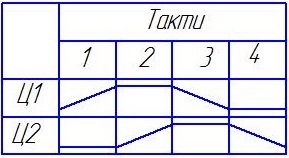  Тривалість одного такту 150 секундТривалість циклу 600 секунд1-ий такт гідроциліндр 1 здійснює прямий хід, гідроциліндр 2 нерухомий.2- ий такт гідроциліндр 1 нерухомий, а гідроциліндр 2 здійснює прямий хід.3- ий такт гідроциліндр 1 зворотній хід, а гідроциліндр 2 нерухомий.4 – ий такт гідроциліндр 1 нерухомий, а гідроциліндр 2 здійснює зворотній хід.Тривалість прямого і зворотного ходу для кожного з циліндрів – 75 секунд.3 Вибір законів руху для вихідної ланки гідродвигунів , згідно з розробленоїЦиклограми.Гідроциліндр 1:Довжина переміщення L2 – довжина переміщуваної деталіLn  - довжина перебігу, Ln = 0,03м	Li  -довжина інтервалу між деиалями Li = 0,1мL1 = 0,3+0,03+ 0,1=0,43Оскільки перший гідроциліндр здійснює переміщення деталей, то для запобігання  значним інерційним  зусиллям  необхідно обмежити  максимальну швидкість. Тому для  нього приймаємо трапецієдальний закон руху. Тривалість такту 45 сек. Час розгону і гальмування 10 сек, Час руху 25 Швидкість V=0,0084 м/с . Прискорення розгону і гальмування a=0,00037 м/с2.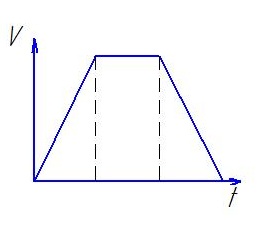 Гідроциліндр 2.Для нього приймаємо трикутний закон рухуL2 = L1 = 0,5 мШвидкість V=0,0107м/с, прискорення розгону і гальмування a=0,0003 м/с2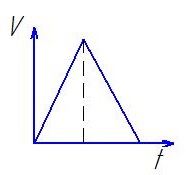 4 Розрахунок зусилля для кожного такту циклограми.Зусилля яке повинен передавати гідроциліндр у пристрій  при прямолінійному русі:F=Fкор + Fін + G + Fтрде F - зусилля, яке повинен розвивати гідроциліндр (F=Fц);Fкор - зусилля, яке витрачається на технологічну дію  (наприклад, зусилля різання);Fін  - сила інерції рухомих мас;G - вага рухомих елементів (враховується лише при вертикальному переміщенні);Fтр  - сумарна сила тертяГідроциліндр 1.Fтр  = fGG –вага деталіf-коефіцієнт тертя 0,15Маса деталі m=Vq=120 кгВага деталі G=1200 Н.Сумарна сила тертя для 5 деталейFтр =0,15НFін .F = Fтр + Fін .Гідроциліндр 2 Маса пристрою який переміщає гідроциліндр 2 складає  приблизно 100 кг.m = 145 кг, тодіG=mg=145 9,81=1422 НFтр =0,15 НF = Fтр + Fін 5 Розроблення принципової схеми гідроприводу.     В циклі роботи гідроприводу  виникає необхідність  регулювання швидкості вихідної ланки  гідродвигуна, тобто потрібно передбачити встановлення  і регулювання швидкості. Для цього використовують дросельне регулювання, Дроселі встановлені  на вході клапана  гідроциліндра, а паралельно до них встановлені зворотні клапани .   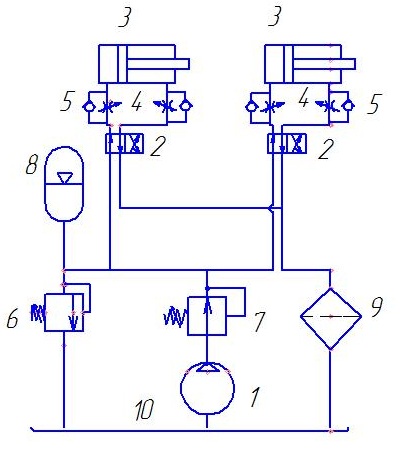 В принципову схему входять елементи:1Гідронасос;2 Гідророзподілювачі;3 Гідроциліндр;4 Дроселі;5 запобіжний клапан;7 редукційний клапан;8 Пневмогідроакамулятор;9 Фільр;10 Гідробак;6 Вибір номінального тиску гідропривода.Згідно рекомендацій  приймаємо PH = 6,3 МПа.7 Вибір робочої рідиниВибираємо згідно зазначеного тиску який ми вибрали у попередньому розділі. Отже вибираємо Олію індустріальну И 40А з кінематичною  в’язкістю (0,35...0,45)104 м2/с.8 Вибір гідро двигунів.Одноштоковий гідроциліндр.Через нерівність активної площі поршня з безштокової та штокової сторони зусилля на штоку циліндра та його швидкість при прямому та зворотному ходах різнаЗусилля (Fпр ) та швидкість (v пр ) штока циліндра при  прямому ході :К зап  - коефіцієнт запасу (К зап =1,15...1,25);Р - підведений до входу  у  гідродвигун тиск.S 1 ,S 2   -  площа поршня з безштокової та штокової сторониh  - к.к.д. гідроциліндра;Q  - витрати робочої рідини гідроциліндра (л/хв);зусилля (Fзв ) та швидкість (vзв )штока циліндра при зворотному ході :      ;Гідроциліндр 1=1,3=19,2 ммПриймаємо що діаметр поршня D=25мм, а штока d=10 мм.Q1=V1прS1=0.0084=4,12 л/хвГідроциліндр 2=1,3=27 ммПриймаємо що діаметр поршня D=32мм, а штока d=10 мм.Q1=V1прS1=0, 0107=8,6 л/хв9. Визначення витрат робочої  рідини у гідроприводіРозрахунок витрат робочої рідини під тиском здійснюється за визначеними раніше значеннями витрат двигунів (Q дв ), з урахуванням об'ємних втрат у гідроапаратах, які розташовані від насоса до двигуна, для визначення продуктивності гідронасосу Q н ).за виразомQ н =(Q дв + Q вт ) max  -  у випадку, коли гідродвигуни одночасно не працюють іQ н =(Q дв + Q вт )+(Q дв + Q вт ) - коли  хоча б в одному такті працюють одночасно;де (Q дв +Q вт ) max  - найбільше значення об'ємних витрат одного з гідродвигунів, враховуючи сумарні об’ємні втрати в гідродвигуні та гідроапаратах (Q вт ).Q вт =Q вт.дв + Q вт.ап ;де Q вт.дв  - об'ємні втрати в гідродвигуні, вказуються у технічній характеристиці фірмою - виготівником, або визначаютьсяQ вт.дв =k вт Р;Q вт.дв =0,04  см3/с.де k вт  - коефіцієнт об'ємних втрат, для гідроциліндраk вт =0,034...0,05 см3/с.Q вт ап.-обємні витрати в гідроапаратахQ вт ап.= 0,0173/лQ вт=1,07+0,252=1,323 л/хв.Обємні витрати на зливі визначаються:S,V активна площа  та швидкість елементу  гідро двигуна  при переміщенні  якого здійснюється  об’єм робочої камери  витісняється на зливГідроциліндр 1При прямому ході:Qпр==При зворотньому  ході:Qзв==Гідроциліндр 2При прямому ході:Qпр==При зворотньому  ході:Qзв==Побудуємо витратну характеристику, на які зобразимо витрати робочої рідини на протязі кожного такту у продовж усього циклу.Такт 1 Qпр=3,46Такт 2 Qпр=Такт 3 Qзв=Такт 4 Qзв=Витратна характеристика: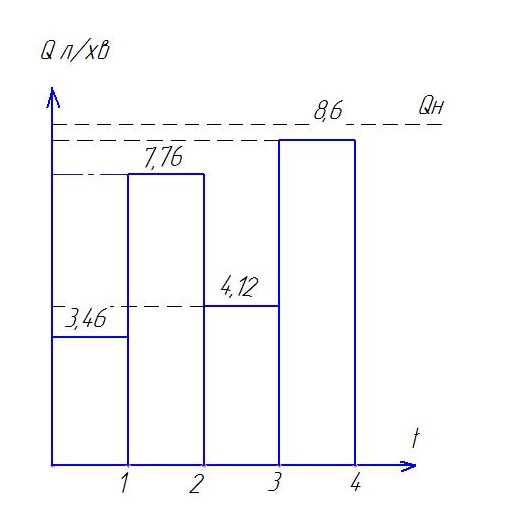 10.Визначення діаметрів нагнітального та зливного трубопроводівде Q max  - максимальні витрати робочої рідини в циклі роботи автоматизованого обладнання, визначаються за витратною характеристикою (м 3 /c);Vр    - рекомендована швидкість переміщення робочої рідини  (м/с).Вибираємо із таблиці значення рекомендовані:У нагнітальному Vр=3,2У зливному Vр 1,5-2,5Qmax=0,0000252 м3/с максимальні витрати робочої рідини в циклі=3,8ммВизначений діаметр трубопроводу округлюють до найближчого з нормалізованого ряду: 4, 6, 8, 10, 13, 15, 20, 25 мм.Отже діаметр буде дорівнювати 4 мм.Визначаємо фактичні значення  швидкості  руху робочої  рідиниТакт 1=Такт 2=Такт 3=Такт 4=11 Вибір гідроапаратівПриймаємо гідроциліндри з односторонніми штоками  по ОСТ2Г1-1-73Розподілювачі типу ВС (ГОСТ 24679-81), двопозиційні, двоканальні, золотникового типуЗворотні клапани типу Г-51-81(ТХ2-053-1649-83Е).Діаметр умовного проходу – 8 ммРозхід масла  16л/хвНомінальний тиск 6,3 МПаМінімальний тиск 0,25 МПаВтрати масла при номінальному тиску  не більше – 0,08 см3/хв.Маса 1,2 кгДроселі типу ПГ77-12(ТХ27-20-2205-72)Діаметр умовного проходу 10ммРозхід масла максимальний 20 л/хв., мінімальний 0,06 л/хв.Номінальний тиск 6,3 МПаПерепад тиску 0,25 МпаВтрати масла через повністю закритий  дросель , не менше – 50 см3/хв.Маса 4 кгФільтр зливний типу ФСНомінальні втрати 25л/хв.Номінальна точність фільтрації 25Діаметр умовного проходу 20 ммМаса 1,9 кг12 Визначення втрат тиску в трубопроводах та гідроапаратах.При переміщенні робочої рідини від гідронасосу до гідродвигуна в результаті переборення сил тертя відбуваються втрати тиску. Для забезпечення заданого значення тиску на вході у гідродвигун гідронасос повинен компенсувати втрати, тобто тиск на виході гідронасоса має перевищувати заданий тиск на величину втрат. Втрати тиску відбуваються у гідроапаратах та трубопроводі. Тиск на виході гідронасоса визначається за виразомР н =Р дв +Р вт.тр + S Р вт.ап + S Р місцде  Р дв  - тиск робочої рідини, який необхідно подати на гідродвигуна;Рвт.тр - втрати тиску робочої рідини при переміщенні її по трубопорводу;Р вт.ап  - втрати тиску робочої рідини при переміщенні її через гідроапарат.Р місц  - місцеві втрати тиску робочої рідини на згинах та при зміні прохідного січення трубопроводів  (у даній роботі нехтуємо).Для визначення втрат тиску в трубопроводах необхідно визначити режим протікання рідини за числом Рейнольдса ( Re  )де Q max   -  максимальні  витрати робочої рідини через трубопровід, (л/хв);d тр   - діаметр трубопроводу, (мм );  - в’язкість робочої рідини, ( 25 мм2 /с).Якщо Re <2300 - режим протікання рідини ламінарний,  якщо Re>2300 - турбулентний.Re=212000=1823Отже режим протікання ламінарний тому рахуємо за формулоюДе L довжина трубопроводу і дорівнює 3 м=1,56 МПа Втрати тиску в гідроапаратах вказуються у його технічній характеристиці, або визначаютьсяР вт.ап =0,03Р=1,56МпаТоді P=6,3+1,56+0,046=8,97 МПаБудуємо витратну характеристику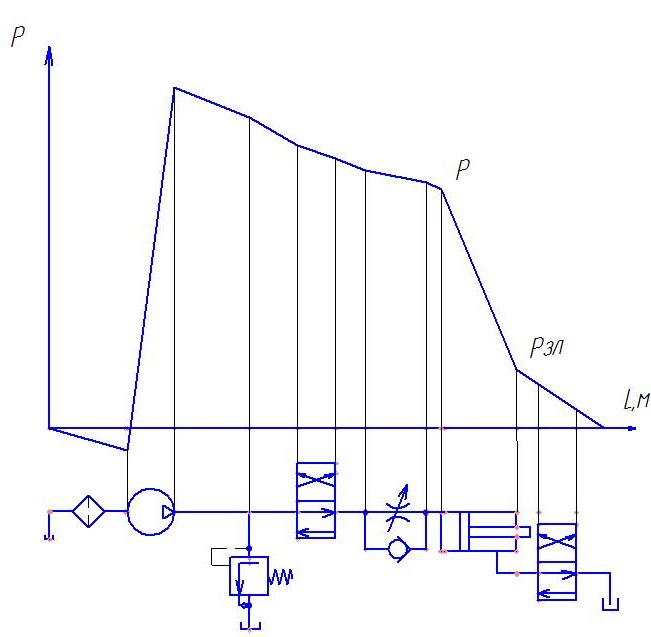 13 Визначення ККД гідроприводуККД є показником ефективності роботи гідроприводу, характеризує степінь його оптимальності, і визначається за виразом який визначає відношення суми добутку витрат, тиску робочої рідини та тривалості всіх прямих та зворотних ходів всіх гідро Q н p н t циклу двигунів на протязі циклу до аналогічного добутку параметрів гідронасоса, який працює на протязі всієї тривалості циклу (t циклу )..Qдв – витрати гідро двигунаPдв- тиск робочої рідиниTдв – тривалість усіх тактівQн – витрати рідини гідронасосу Рн – тиск на виходи гідронасосуTциклу –тривалість циклуη=14 Вибір гідроакумулятораГідроакумулятор встановлюється в гідросистему у випадках коли необхідно: - забезпечити швидке переміщення або обертання вихідної ланки  гідродвигуна під час холостих ходів, тобто, створити на певний заданий час витрати робочої рідини більші ніж продуктивність гідронасоса;- забезпечити компенсацію втрат робочої рідини через ущільнення при вимкненому або відлученому гідронасосі від гідродвигуна, для збереження у ньому необхідної величини тиску;- здійснити погашення гідравлічних ударів та коливань тиску, які виникають при зупинках, переключеннях та змінах навантаження ;- виконати функцію реле часу (у поєднанні з дроселем).Вибір гідроакумулятора здійснюється за корисним об'ємом який визначається з витратною характеристики .Номінальний об'єм гідроакумулятора повинен перевищувати рівні між собою об'єми зарядки та розрядки у продовж усього циклу.При зарядці акумулятора  Q a =Q н -Q двде Q a - витрати гідроакумулятора, Q н - продуктивність гідронасоса, Qдв - витрати гідродвигуна.Зарядка акумулятора може відбуватись при умові Qн>Qдв , у протилежному  випадку буде відбуватись його розрядка.При розрядці акумулятора   Q a +Q н =Q дв , при умові Q н <Q дв .При встановленому у гідропривод акумуляторі продуктивність гідронасоса вибирається з витратної характеристики, з умовиV роз = V зарде V роз - об'єм робочої рідини, який подається з гідроакумулятора у гідросистему при розрядці;Vроз=(Qi ti -Qн ti )Vроз=23,2 лVзар= 23,2лQном=4,12 л/хв15 Вибір гідронасосаВибираємо гідронасос з такими параметрами         Г12-33МРобочий об’єм, см3                                                       32    Номінальна продуктивність, л/хв.                   27,9Номінальний тиск, МПа                                   6,3           Потужність, кВт                                             	3,7             К.К.Д.                                                             0,9ЛітератураВ.К. Свешников “Станочние гидроприводи”Методичні вказівки  до виконання курсової роботи З дисципліни “Гідропневмоавтоматика”МІНІСТЕРСТВО ОСВІТИ ТА НАУКИ УКРАЇНИНАЦІОНАЛЬНИЙ УНІВЕРСИТЕТ "ЛЬВІВСЬКА ПОЛІТЕХНІКА"ПРОЕКТУВАННЯ   ГІДРОПРИВОДУАВТОМАТИЗОВАНОГО ОБЛАДНАННЯВаріант 10.1                                                                                     Виконав:                                                                                     Ст. гр. КГТ-31                                                                         Мазурик Я. М.                                                                Прийняв:  Гаврильченко О.В.Львів 2013Такт1234Vp2,76,13,26,8